 Об ответственности за розничную продажу несовершеннолетним алкогольной продукцииЗаконодательством, помимо профилактических мер, направленных на недопущение потребления несовершеннолетними алкогольной продукции (например, запрет рекламы алкогольной продукции в СМИ), предусмотрена ответственность (административная и уголовная) за потребление алкогольной продукции как самими несовершеннолетними (ст. 20.20 Кодекса Российской Федерации об административных правонарушениях (далее – КоАП РФ), так и лицами, в соответствии с законом на которых возложены обязанности по воспитанию несовершеннолетних (ст.ст. 5.35, 6.10 КоАП РФ, ст.ст. 156, 151 Уголовного кодекса Российской Федерации (далее – УК РФ).За розничную продажу несовершеннолетнему алкогольной продукции предусмотрена административная ответственность (ч. 2.1 ст. 14.16 КоАП РФ). Под алкогольной продукцией понимается пищевая продукция, которая произведена с использованием или без использования этилового спирта, произведенного из пищевого сырья, и (или) спиртосодержащей пищевой продукции, с содержанием этилового спирта более 0,5 процента объема готовой продукции, за исключением пищевой продукции в соответствии с перечнем, установленным Правительством Российской Федерации.Статьей 151.1 УК РФ установлена ответственность за розничную продажу несовершеннолетним алкогольной продукции.Под розничной продажей несовершеннолетнему алкогольной продукции, совершенной лицом неоднократно, признается розничная продажа несовершеннолетнему алкогольной продукции лицом, подвергнутым административному наказанию за аналогичное деяние, в период, когда лицо считается подвергнутым административному наказанию.Уголовным кодексом предусмотрены следующие виды наказания:-штраф в размере от пятидесяти тысяч до восьмидесяти тысяч рублей или в размере заработной платы или иного дохода осужденного за период от трех до шести месяцев;-исправительные работы на срок до одного года с лишением права занимать определенные должности или заниматься определенной деятельностью на срок до трех лет или без такового.Прокуратура Шемуршинского района Чувашской РеспубликиОб уголовной ответственности за нарушения законодательства при использовании лесов и обороте древесиныНарушения закона в сфере лесопромышленного комплекса представляют серьезную проблему для экологии и экономики Чувашской Республики. Незаконные рубки лесных насаждений с каждым годом приобретают все большее распространение, и ущерб, который причиняется в результате их совершения, крайне велик.По этой причине государством уделяется особое внимание этой сфере. Незаконная рубка лесных насаждений является одним из наиболее распространенных преступлений в сфере лесопользования, уголовная ответственность за которое предусмотрена ст. 260 Уголовного кодекса РФ. Уголовно-наказуемой признается незаконная рубка, как деревьев, так и кустарников, и лиан, находящихся в естественном природном состоянии, включая те, которые выросли сами по себе, так и те, которые высажены человеком для пополнения лесного и нелесного растительных фондов.Под рубкой лесных насаждений понимается их спиливание, срубание или срезание, т.е. отделение различным способом ствола дерева, стебля кустарника и лианы от корня.Незаконной является рубка указанных насаждений с нарушением требований законодательства, например рубка лесных насаждений без оформления необходимых документов (в частности, договора аренды, решения о предоставлении лесного участка, проекта освоения лесов, получившего положительное заключение государственной и муниципальной экспертизы, договора купли-продажи лесных насаждений, государственного или муниципального контракта на выполнение работ по охране, защите, воспроизводству лесов), либо в объеме, превышающем разрешенный, либо с нарушением породного или возрастного состава, либо за пределами лесосеки.Основным критерием разграничения уголовно наказуемой незаконной рубки лесных насаждений и незаконной рубки лесных насаждений, за которую предусмотрена административная ответственность, является размер ущерба, причиненного посягательством. Уголовная ответственность наступает в случаях причинения ущерба в значительном, крупном, особо крупном размерах.В соответствии с примечанием к ст. 260 УК РФ значительным размером признается ущерб, причиненный лесным насаждениям или не отнесенным к лесным насаждениям деревьям, кустарникам и лианам, исчисляемый по утвержденным Правительством Российской Федерации таксам, превышающий 5000 рублей, крупным размером – 50000 рублей, особо крупным размером – 150000 рублей.В последние годы уголовная ответственность за данный вид преступлений усилена.Так, размер наказания в виде штрафа, применяемого за совершение преступления, предусмотренного ч. 1 ст. 260 УК РФ, увеличен до пятисот тысяч рублей, ч. 2 ст. 260 УК РФ – до одного миллиона пятисот тысяч рублей, ч. 3 ст. 260 – до трех миллионов рублей.Санкцией статьи, предусматривающей ответственность за незаконную рубку лесных насаждений, среди иных видов наказаний установлено и лишение свободы. Так, по ч. 1 ст. 260 УК РФ может быть назначено наказание в виде лишения свободы до двух лет. В случае совершения данного преступления группой лиц, либо лицом с использованием своего служебного положения, либо если ущерб причинен в крупном размере, ч. 2 ст. 260 УК РФ предусмотрено более строгое наказание, которое может быть назначено виновному вплоть до лишения свободы на срок до 4 лет. При наличии квалифицирующих признаков совершения данного преступления в особо крупном размере, либо организованной группой лиц уголовная ответственность наступает по ч. 3 ст. 260 УК РФ, согласно которой лишение свободы возможно на срок до 7 лет. Действующей редакцией данной статьи УК РФ предусмотрено, что при назначении наказаний в виде лишения свободы осужденным необходимо рассматривать вопрос о назначении дополнительного наказания в виде штрафа.Кроме того, правоохранительными органами более активно применяется введенная в Уголовный кодекс РФ в целях борьбы с незаконной заготовкой древесины, её последующей переработкой и сбытым, статья 191.1 УК РФ. Данная статья предусматривает ответственность за приобретение, хранение, перевозку, переработку в целях сбыта или сбыт заведомо незаконно заготовленной древесины, совершенные в крупном размере (часть первая), группой лиц по предварительному сговору (часть вторая), в особо крупном размере или организованной группой либо лицом с использованием своего служебного положения (часть третья).Максимальная ответственность за совершение данного преступления предусмотрена в виде штрафа до одного миллиона пятисот тысяч рублей или в размере заработной платы или иного дохода осужденного за период от трех до четырех лет, либо принудительных работ на срок до пяти лет с лишением права занимать определенные должности или заниматься определенной деятельностью на срок до трех лет или без такового, либо лишения свободы на срок до пяти лет с лишением права занимать определенные должности или заниматься определенной деятельностью на срок до трех лет или без такового.Прокуратура Шемуршинского района Чувашской РеспубликиВ каких случаях работа в подчинении родственника будет считаться нарушением антикоррупционного законодательства?Действующее трудовое законодательство не содержит прямого запрета на работу в подчинении родственника. Данный запрет регламентирован законодательством о противодействии коррупции, а также законом о государственной и муниципальной службе, которые определяют порядок прохождения службы в отдельных органах и на отдельных должностях.Например, государственные и муниципальные служащие не могут находиться на службе в случае близкого родства или свойства со служащим, если замещение должности связано с непосредственной подчиненностью или подконтрольностью одного из них другому. Муниципальный служащий также не может находиться на службе в случае близкого родства (свойства) с должностным лицом местного самоуправления.К числу близких родственников и свойственников относятся родители, супруги, дети, братья, сестры служащего и его супруга (супруги), а также супруги детей.Нарушением антикоррупционного законодательства также будет являться прохождение службы не являющимися близкими родственниками (свойственниками) в непосредственной подчиненности или подконтрольности одного из них другому, если в полномочия служащего входит принятие решений, влекущих возможность получения доходов, иных выгод, преимуществ его родственником (свойственником). В данном случае речь будет идти о личной заинтересованности (конфликте интересов).В обязанность каждого государственного и муниципального служащего, а также лиц, замещающих государственные и муниципальные должности, входит принятие мер по недопущению любой возможности возникновения конфликта интересов, его предотвращению и урегулированию. Непринятие данных мер является правонарушением, влекущим привлечение к дисциплинарной ответственности виновного вплоть до увольнения с занимаемой должности в связи с утратой доверия.Прокуратура Шемуршинского района Чувашской РеспубликиО предоставлении отпуска без сохранения заработной платыПо семейным обстоятельствам и другим уважительным причинам работнику по его письменному заявлению может быть предоставлен отпуск без сохранения заработной платы, продолжительность которого определяется по соглашению между работником и работодателем. Такое право работника закреплено в ч. 1 ст. 128 Трудового кодекса Российской Федерации (далее – ТК РФ).При этом законодательством о труде (ч. 2 ст. 128 ТК РФ) определены случаи, когда работодатель на основании письменного заявления работника обязан предоставить отпуск без сохранения заработной платы. К таким случаям относятся: рождение у работника ребенка, регистрации брака, смерти близких родственников и т.д.Во всех случаях предоставления отпусков без сохранения заработной платы, независимо от их продолжительности и назначения, они должны оформляться приказом (распоряжением) работодателя об отпуске. В каждом конкретном случае продолжительность отпуска без сохранения заработной платы определяется по соглашению между работником и работодателем в зависимости от обстоятельств, по которым у работника возникла необходимость в таком отпуске.Согласно подпункту «а» пункта 6 ч.1 ст.81 ТК РФ трудовой договор может быть расторгнут работодателем в случае однократного грубого нарушения работником трудовых обязанностей - прогула, то есть отсутствия на рабочем месте без уважительных причин в течение всего рабочего дня (смены), независимо от его (ее) продолжительности, а также отсутствия на рабочем месте без уважительных причин более четырех часов подряд в течение рабочего дня (смены).Однако с учетом позиции Верховного Суда Российской Федерации, изложенной в определении от 22.06.2020 № 13-КГ20-1-К2, работодатель вправе отказать в предоставлении работнику отпуска без сохранения заработной платы по семейным обстоятельствам, своевременно сообщив о своем решении работнику. В случае заблаговременного написания работником заявления на отпуск без сохранения заработной платы, работодатель должен уведомить сотрудника об отказе предоставить дни отдыха.Таким образом, если работодатель при вышеуказанных обстоятельствах не сообщил работнику об отказе дать отпуск за свой счет, то увольнение за прогул будет являться незаконным.Прокуратура Шемуршинского района Чувашской РеспубликиО переводе земель лесного фонда в земли других категорийЗемельным законодательством Российской Федерации определены категории земель в Российской Федерации, в число которых входят земли лесного фонда. К указанным землям ст. 101 Земельного кодекса Российской Федерации (ЗК РФ) отнесены лесные земли и нелесные земли, состав которых устанавливается лесным законодательством.В силу ч. 1 ст. 8 Лесного кодекса Российской Федерации лесные участки в составе земель лесного фонда находятся в федеральной собственности.Перевод земель, находящихся в федеральной собственности, осуществляется Правительством Российской Федерации (ч. 1 ст. 8 ЗК РФ).Поскольку осуществление перевода земель лесного фонда в земли других категорий влечет изменение правового режима использования земель (эксплуатации, оборота, охраны), законодателем установлены определенные особенности правового регулирования рассматриваемой процедуры.Перевод земель лесного фонда, занятых защитными лесами, или земельных участков в составе таких земель в земли других категорий на основании ч. 1 ст. 11 Федерального закона от 21.12.2004 № 172-ФЗ «О переводе земель или земельных участков из одной категории в другую» разрешается в случаях:- организации особо охраняемых природных территорий; - установления или изменения границы населенного пункта; - размещения объектов государственного или муниципального значения при отсутствии других вариантов возможного размещения этих объектов; - создания туристско-рекреационных особых экономических зон. Прокуратура Шемуршинского района Чувашской РеспубликиС 1 января 2021 года изменились Правила предоставления субсидий на оплату жилого помещения и коммунальных услуг и об особенностях предоставления субсидий на оплату жилого помещения и коммунальных услугПостановлением Правительства Российской Федерации от 02.04.2020 № 420 внесены изменения в Правила предоставления субсидий на оплату жилого помещения и коммунальных услуг и об особенностях предоставления субсидий на оплату жилого помещения и коммунальных услуг, утвержденные постановлением Правительства Российской Федерации от 14.12.2005 № 761.В частности, исключена обязанность граждан, имеющих право на получение данной субсидии, представлять в уполномоченный орган по месту постоянного жительства документы или их копии, содержащие сведения о наличии (об отсутствии) задолженности по оплате жилого помещения и коммунальных услуг.Кроме того, с 1 июля 2021 года на уполномоченные органы будет возложена обязанность для принятия решения о предоставлении субсидии получать на основании межведомственных запросов, в том числе в электронной форме с использованием единой системы межведомственного электронного взаимодействия и подключаемых к ней региональных систем межведомственного информационного взаимодействия, сведения, подтверждающие отсутствие у заявителя подтвержденной вступившим в законную силу судебным актом непогашенной задолженности по оплате жилого помещения и коммунальных услуг, которая образовалась за период не более чем 3 последних года.Прокуратура Шемуршинского района Чувашской РеспубликиРасширен перечень административных правонарушений в области связи и информацииФедеральным законом от 24.02.2021 № 19-ФЗ внесены изменения в Кодекс Российской Федерации об административных правонарушениях (далее – КоАП РФ).Данным законом в КоАП РФ включен ряд новых статей, устанавливающих административную ответственность за:- нарушение требований законодательства к установке технических средств противодействия угрозам устойчивости, безопасности и целостности функционирования на территории Российской Федерации информационно-телекоммуникационной сети «Интернет» и сети связи общего пользования либо технических средств контроля за соблюдением операторами связи, собственниками или иными владельцами технологических сетей связи требований законодательства, предусматривающих ограничение доступа к информации (ст. 13.42 КоАП РФ);- нарушение требований законодательства к обеспечению функционирования точек обмена трафиком либо требований законодательства к обеспечению устойчивого функционирования средств связи, обеспечивающих взаимодействие с иными средствами связи (ст. 13.43 КоАП РФ);- неисполнение обязанности по использованию в целях выявления в информационно-телекоммуникационной сети «Интернет» сетевых адресов, соответствующих доменным именам технических и программных средств (в том числе средств связи), функционирующих в соответствии с установленными уполномоченным федеральным органом исполнительной власти требованиями, а также национальной системы доменных имен (ст. 13.44 КоАП РФ);- нарушение требований законодательства о централизованном управлении сетью связи общего пользования (ст. 13.45 КоАП РФ);- неисполнение обязанности по реализации требований к сетям и средствам связи, используемым для проведения мероприятий уполномоченными государственными органами, осуществляющими оперативно-разыскную деятельность или обеспечение безопасности Российской Федерации (ст. 13.46 КоАП РФ);- неисполнение владельцем информационного ресурса, причастным к нарушениям основополагающих прав и свобод человека, прав и свобод граждан Российской Федерации, предупреждения о необходимости прекращения противоправных действий (ст. 19.7.10-3 КоАП РФ).Рассмотрение указанных правонарушений закрепляется за судами, а составление протоколов - за должностными лицами Роскомнадзора.Настоящий Федеральный закон вступает в силу по истечении тридцати дней после дня его официального опубликования, за исключением отдельных положений, вступающих в силу с 1 февраля 2023 года. Прокуратура Шемуршинского района Чувашской РеспубликиМы с мужем строим дом своими силами. Можно ли погасить затраты на покупку стройматериалов средствами материнского капитала?Лицо, получившее государственный сертификат на материнский (семейный) капитал, вправе использовать средства (часть средств) на строительство или реконструкцию жилого помещения без привлечения организации-подрядчика, а также на компенсацию затрат на строительство или реконструкцию объекта индивидуального жилищного строительства. Соответствующие положения закреплены в Правилах направления средств (части средств) материнского (семейного) капитала на улучшение жилищных условий, которые утверждены постановлением Правительства Российской Федерации от 12.12.2007 № 862.Таким образом, средства материнского капитала могут быть использованы для финансирования строительства индивидуального жилья, включая случаи, когда граждане строят жилье самостоятельно, без привлечения строительных компаний.Для получения материнского капитала следует обратиться с заявлением в территориальный орган Пенсионного фонда Российской Федерации по месту жительства.С момента удовлетворения заявления сумма, не превышающая 50 % размера средств материнского капитала, будет перечислена на счет, указанный в заявлении.В дальнейшем для получения оставшейся суммы заявителю необходимо представить в Пенсионный фонд Российской Федерации подтверждающие документы.Прокуратура Шемуршинского района Чувашской РеспубликиОб ответственность за неуплату алиментов на содержание несовершеннолетних детейНа родителей возложена обязанность содержать своих несовершеннолетних детей. Порядок и форма предоставления содержания несовершеннолетним детям определяются родителями самостоятельно. Такие положения закреплены в ч.ч. 1, 2 ст. 80 Семейного кодекса Российской Федерации.В случае если родители не предоставляют содержание своим несовершеннолетним детям, средства на содержание несовершеннолетних детей (алименты) взыскиваются с родителей в судебном порядке.Согласно ч. 1 ст. 5.35.1 Кодекса Российской Федерации об административных правонарушениях неуплата родителем без уважительных причин в нарушение решения суда или нотариально удостоверенного соглашения средств на содержание несовершеннолетних детей либо нетрудоспособных детей, достигших восемнадцатилетнего возраста, в течение двух и более месяцев со дня возбуждения исполнительного производства, если такие действия не содержат уголовно наказуемого деяния, влечет обязательные работы на срок до ста пятидесяти часов либо административный арест на срок от десяти до пятнадцати суток или наложение административного штрафа на лиц, в отношении которых в соответствии с настоящим Кодексом не могут применяться обязательные работы либо административный арест, в размере двадцати тысяч рублей.Согласно ч. 1 ст. 157 Уголовного кодекса Российской Федерации неуплата родителем без уважительных причин в нарушение решения суда или нотариально удостоверенного соглашения средств на содержание несовершеннолетних детей, а равно нетрудоспособных детей, достигших восемнадцатилетнего возраста, если это деяние совершено неоднократно, наказывается исправительными работами на срок до одного года, либо принудительными работами на тот же срок, либо арестом на срок до трех месяцев, либо лишением свободы на срок до одного года.Прокуратура Шемуршинского района Чувашской РеспубликиО случаях наступления уголовной ответственности за нарушения правил дорожного движенияУголовная ответственность по ст. 264 Уголовного кодекса Российской Федерации (далее – УК РФ) для виновника дорожно-транспортного происшествия (далее – ДТП) наступает, когда в результате ДТП потерпевшему причинен тяжкий вред здоровью либо наступила его смерть (по ст. 264 УК РФ).В зависимости от количества потерпевших и состояния опьянения водителя в момент ДТП закон предусматривает различные виды уголовного наказания.Кроме того, уголовная ответственность по ст. 264.1 УК РФ для виновника ДТП наступает в случаях:- виновник ДТП подвергался административному наказанию за управление транспортным средством в состоянии опьянения или за невыполнение требования должностного лица о прохождении медицинского освидетельствования на состояние опьянения;- виновник ДТП имел судимость за указанные выше нарушения либо за нарушение ПДД или эксплуатацию транспортного средства, совершенное в состоянии опьянения и повлекшее тяжкий вред здоровью либо смерть человека или двух и более лиц (по неосторожности).Прокуратура Шемуршинского района Чувашской РеспубликиПодписан закон, запрещающий высадку лица, не достигшего возраста 16 лет, следующего без сопровождения совершеннолетнего лица, при отказе от оплаты проездаФедеральным законом от 24.02.2021 № 26-ФЗ внесены изменения в Федеральный закон «Устав автомобильного транспорта и городского наземного электрического транспорта».Поправками определено, что в случае выявления должностным лицом, уполномоченным на осуществление проверки подтверждения оплаты в транспортном средстве лица, нарушившего установленный порядок подтверждения пассажиром оплаты проезда, должностное лицо вправе требовать от нарушившего порядок лица документ, удостоверяющий личность, а такое лицо обязано предъявить указанный документ. Уплата административного штрафа за это нарушение не освобождает лицо от оплаты проезда, перевозки детей, следующих вместе с ним, перевозки багажа, провоза ручной клади сверх установленной нормы бесплатного провоза ручной клади.Лицо, отказавшееся от оплаты проезда, и (или) от оплаты перевозки следующих вместе с ним детей, и (или) от оплаты перевозки багажа и (или) провоза ручной клади, обязано покинуть транспортное средство в ближайшем остановочном пункте с детьми, следующими вместе с ним. Данное требование не распространяется на лицо, не достигшее возраста шестнадцати лет, следующее без сопровождения совершеннолетнего лица.Прокуратура Шемуршинского района Чувашской РеспубликиУлицу, на которой я проживаю, не чистят от снега. Расскажите, предусмотрен ли срок для уборки снега на дорогах? Предусмотрена ли ответственность, если такая работа своевременно не производится?Осуществление дорожной деятельности по содержанию автомобильных дорог местного значения входит в компетенцию органов местного самоуправления. Такие положения закреплены в ст. 13 Федерального закона от 08.11.2007 г. № 257-ФЗ «Об автомобильных дорогах и дорожной деятельности».Срок уборки снега на улицах и дорогах местного значения, главных улицах и улицах с жилой застройкой регламентирован Национальным стандартом Российской Федерации ГОСТ Р 50597-2017 «Дороги автомобильные и улицы. Требования к эксплуатационному состоянию, допустимому по условиям обеспечения безопасности дорожного движения. Методы контроля» (утвержден приказом Росстандарта РФ от 26.09.2017 №1245-ст). Данный срок составляет не более 6 часов с момента окончания снегопада и (или) метели.За несоблюдение требований по обеспечению безопасности дорожного движения при содержании дорог установлена административная ответственность по ст. 12.34 КоАП РФ.На должностных лиц, ответственных за состояние дорог, переездов или других дорожных сооружений, предусмотрено наложение административного штрафа в размере от 20 до 30 тысяч рублей; на юридических лиц – от 200 до 300 тысяч рублей.Протоколы об административных правонарушениях по ст. 12.34 КоАП РФ уполномочены составлять сотрудники органов внутренних дел. Рассматривают дела данной категории мировые судьи.Прокуратура Шемуршинского района Чувашской РеспубликиУстановлены новые санитарно-эпидемиологические требования к содержанию территорий городских и сельских поселенийС 1 марта 2021 года вступают в силу Санитарные правила и нормы СанПиН 2.1.3684-21 «Санитарно-эпидемиологические требования к содержанию территорий городских и сельских поселений, к водным объектам, питьевой воде и питьевому водоснабжению населения, атмосферному воздуху, почвам, жилым помещениям, эксплуатации производственных, общественных помещений, организации и проведению санитарно-противоэпидемических (профилактических) мероприятий».Новые санитарные правила, утверждённые постановлением Главного государственного санитарного врача РФ от 28.01.2021 № 3, будут действовать до 1 марта 2027 года. В них вошли в том числе требования к содержанию площадок для накопления ТКО, к качеству питьевой воды, содержанию зданий и помещений.Разделом II СанПиН 2.1.3684-21 устанавливаются санитарно-эпидемиологические требования к содержанию территорий городских и сельских поселений.Так, пунктом 30 установлен запрет на сжигание листьев деревьев, кустарников на территории населенных пунктов. Собранные листья деревьев, кустарников подлежат вывозу на объекты размещения, обезвреживания или утилизации отходов.Не допускается заправлять автомобили для полива и подметания технической водой и водой из открытых водоемов (п.32).В парках и местах массового отдыха населения хозяйствующими субъектами, владеющими парками и местами массового отдыха, должны быть установлены общественные туалеты (п. 35).На территориях пляжей хозяйствующими субъектами, владеющими пляжами, должны быть установлены кабины для переодевания (п. 36 Правил), общественные туалеты, душевые, урны.Также санитарными правилами устанавливаются требования к содержанию и уборке пляжей, парковых местностей, иных зон отдыха людей, а также торговых объектов в населенных пунктах, кладбищ.В разделе VIII приведены правила и нормы устройства, оборудования и содержания зданий/помещений, в том числе многоквартирных домов.Так, земельные участки МКД должны быть благоустроены, озеленены, оборудованы проездами и тротуарами с твердым покрытием, иметь электрическое освещение (п.124). СанПиН 2.1.3684-21 запрещено размещать над гаражами/паркингами МКД помещения для работы с детьми и медицинские организации (п.134). На придомовой территории нельзя мыть автомобили, сливать топливо, а также регулировать звуковые сигналы и тормоза (п.135). Разгрузка товаров и материалов в магазины/офисы, расположенные в многоквартирных домах, не должна производиться со стороны, где находятся входы в подъезды (п.139).Санитарные правила являются обязательными для исполнения органами исполнительной власти субъектов Российской Федерации, органами местного самоуправления, юридическими лицами и гражданами, в том числе индивидуальными предпринимателями.Прокуратура Шемуршинского района Чувашской РеспубликиО порядке рассмотрения сообщения о преступленииСообщением о преступлении в силу п. 43 ст. 5 Уголовно-процессуального кодекса Российской Федерации (далее – УПК РФ) являются заявление о преступлении, явка с повинной и рапорт об обнаружении преступления.Заявление о преступлении может быть сделано в устном или письменном виде (ст. 141 УПК РФ). Письменное заявление должно быть подписано заявителем. Устно заявление о преступлении заносится в протокол, который также подписывается заявителем и лицом, принявшим данное заявление. Заявитель обязательно предупреждается об уголовной ответственности по ст. 306 Уголовного кодекса Российской Федерации (далее – УК РФ) за заведомо ложный донос, что удостоверяется его подписью. Анонимное заявление о преступлении не может служить поводом для возбуждения уголовного дела.Согласно требованиями ст. 144 УПК РФ должностное лицо органов внутренних дел должно проверить сообщение о преступлении и принять процессуальное решение в срок не позднее 3 суток со дня его поступления. При этом срок проведения проверки в установленном законом порядке может быть продлен до 10, а затем и до 30 суток.По результатам проверки сообщения о преступлении должностное лицо принимает одно из решений, предусмотренных ст. 145 УПК РФ:- о возбуждении уголовного дела;- об отказе в возбуждении уголовного дела;- о передаче сообщения по подследственности;О принятом решении в обязательном порядке сообщается заявителю, при этом ему разъясняются права обжаловать данное решение и порядок его обжалования.Прокуратура Шемуршинского района Чувашской РеспубликиД. Старые Чукалы                                                      01 марта 2021 г.ПРОТОКОЛПубличных слушаний по проекту  о внесении изменений в Правила землепользования и застройки  Старочукальского сельского поселения Шемуршинского района Чувашской Республики  Место проведения- администрация  Старочукальского сельского поселения по адресу: 429185,Чувашская Республика, Шемуршинский район,  д.Старые Чукалы, ул.  Комсомольская, д.79Дата проведения –  01 марта 2021 года.Присутствовало – 30 человекПредседательствующий –   Т.А.Чамеева.Секретарь –  Н.Н.Кувайская. На публичных слушаниях присутствовали граждане,  депутаты Собрания депутатов   Старочукальского сельского поселения Шемуршинского района, руководители предприятий, учреждений, организаций, работники администрации   Старочукальского сельского поселения. Проект  внесения изменений в Правила землепользования и застройки Старочукальского    сельского поселения Шемуршинского района Чувашской Республики опубликован на сайте администрации  Старочукальского  сельского поселенияПовестка дня:1. Рассмотрение проекта  решения Собрания депутатов «О внесении изменений в Правила  землепользования и застройки  Старочукальского   сельского поселения Шемуршинского района Чувашской Республики».Слушали:  Т.А.Чамееву,  главу администрации Старочукальского   сельского поселения, она ознакомила с проектом внесения изменений в Правила   землепользования и застройки Старочукальского   сельского поселения Шемуршинского района Чувашской Республики.  Выступил: А.Н.Михайлов – начальник ООО «Шемуршинское районное БТИ», выразивший поддержку проекта  внесения изменений в Правила   землепользования и застройки  Старочукальского  сельского поселения Шемуршинского района Чувашской Республики.   Решили:1. Одобрить проект  решения Собрания депутатов « О внесении изменений в Правила   землепользования и застройки   Старочукальского сельского поселения Шемуршинского района Чувашской Республики»  (прилагается).2.  Рекомендовать Собранию депутатов Старочукальского   сельского поселения  Шемуршинского района Чувашской Республики  утвердить решение  Собрания депутатов «О внесении изменений в  Правила  землепользования и застройки  Старочукальского сельского поселения Шемуршинского района Чувашской Республики».проголосовали: за – 30  человек, против – нет,  воздержавшихся - нет.Председатель собрания:                                                            Т.А.Чамеева.Секретарь :                                                                              Н.Н.Кувайская ЗАКЛЮЧЕНИЕо результатах публичных слушаний по рассмотрению проекта «О внесении изменений в решение Собрания депутатов Старочукальского сельского поселения  от  26 декабря  2016 г. № 1«Об утверждении  Правил землепользования и застройки  Старочукальского сельского поселения  Шемуршинского района Чувашской Республики».     01.03.2021 г.                                                                        д.Старые Чукалы  01 марта  2021 года в  здании администрации  Старочукальского сельского поселения Шемуршинского района Чувашской Республики, расположенный по адресу: Чувашская Республика, Шемуршинский район,  д.Старые Чукалы, ул.  Комсомольская, д.79,  проведены публичные слушания по рассмотрению   проекта «О внесении изменений в решение Собрания депутатов Старочукальского сельского поселения  от  26 декабря  2016 г. № 1«Об утверждении  Правил землепользования и застройки  Старочукальского сельского поселения    Шемуршинского района Чувашской Республики».        Замечаний по итогам проведенных слушаний не поступило.ВЫВОД:       Проект решения Собрания депутатов «О внесении изменений в решение Собрания депутатов Старочукальского сельского поселения  от  26 декабря  2016 г. № 1«Об утверждении  Правил землепользования и застройки  Старочукальского сельского поселения    Шемуршинского района Чувашской Республики» рекомендуется к утверждению.ПРИЛОЖЕНИЕ: Протокол  публичных слушаний по рассмотрению проекта решения Собрания депутатов  «О внесении изменений в решение Собрания депутатов  Старочукальского сельского поселения  от  26 декабря  2016 г. № 1«Об утверждении  Правил землепользования и застройки   Старочукальского сельского поселения    Шемуршинского района Чувашской Республики»,  проведенный  01 марта 2021 года жителями   Старочукальского сельского поселения в здании   Старочукальского сельского поселения.Глава  Старочукальскогосельского поселения                                                                      Т.А.Чамеева. Учредитель: администрация Старочукальского сельского поселения       Распространяется на территорииАдрес: 429185,Чувашская Республика, Шемуршинский район,                 Старочукальского сельскогод.Старые Чукалы, ул.Комсомольская , д.77                                                   поселенияЭлектронная версия на сайте Старочукальского сельского поселения      БесплатноHffp://gov. сap. Ru/wain.asp.goyid=501                                                            Тираж - 5 экз  Главный редактор Н.Н.Кувайская                                                                           ВЕСТИ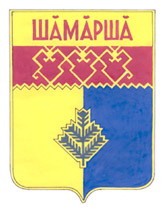     Старочукальского        сельского поселения  Газета органов местного самоуправления  Старочукальского сельского поселенияИздается с 2 апреля 2007 г.